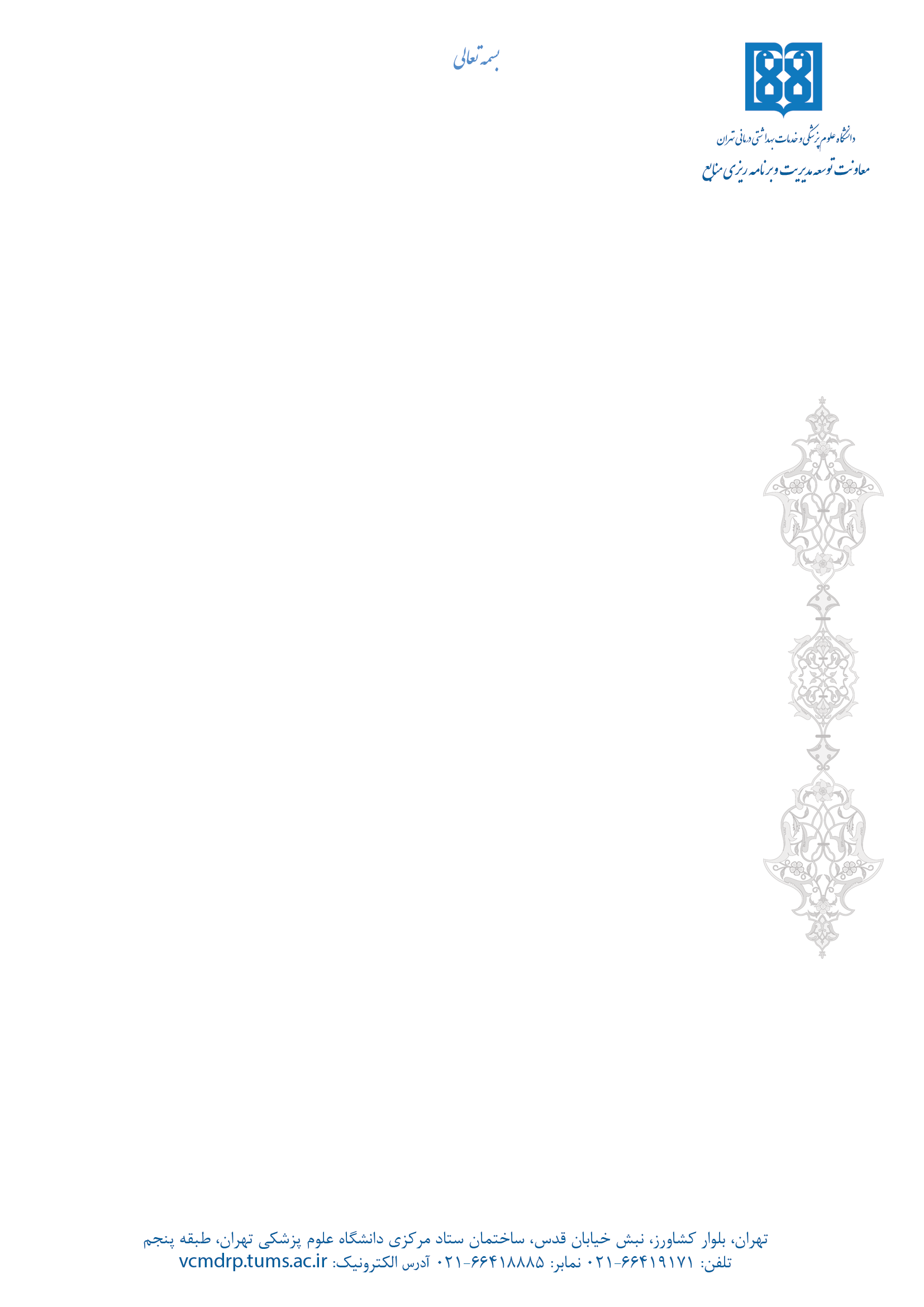 اینجانب                   در حال  حاضر دارای            سابقه خدمت دولتی می باشم ودر زمانی که سوابق اینجانب به 30 سال کامل سابقه خدمت دولتی نائل شود تمایل خود را برای بازنشستگی اعلام می دارم واین متن به عنوان درخواست بازنشستگی با 30 سال باید تلقی گردد.ضمنا احتساب مدرک                  به عنوان کارشناسی ارشد هیچ گونه تاثیری در این درخواست نخواهد داشت .                                                               امضاء اثر انگشت 